Jaarverslag 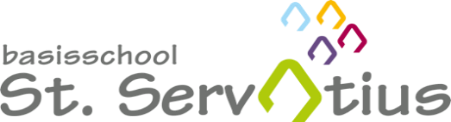 MR St. Servatius    2020-2021               Medezeggenschapsraad De Medezeggenschapsraad bestaat uit 4 ouders en 2 personeelsleden. De leden van de MR zijn als ouder of als leerkracht betrokken bij basisschool St. Servatius. Vanuit deze betrokkenheid denken en beslissen wij mee over beleidszaken om daarmee een bijdrage te leveren aan een plezierige, veilige, leer- en werkomgeving en kwalitatief goed onderwijs op onze school. De raad spreekt voor zowel ouders en leerlingen als personeel. De oudergeleding van de MR is onderverdeeld in MR en SR (schoolraad). Alleen de ouders uit de MR hebben advies- en instemmingsrecht. Vergaderfrequentie In het schooljaar 2020-2021 heeft de MR 6 keer vergaderd. Op verzoek is de directrice steeds een deel van de vergadering aanwezig geweest. Dit schooljaar hebben geen ouders of personeelsleden gebruik gemaakt van de openbaarheid van de vergaderingen.Daarnaast zijn er nog verschillende extra overleggen geweest voor het behoud van de basisschool:Sander, Björn en Bonnie hebben namens de MR  deelgenomen aan de projectgroep van het onderzoek naar het voortbestaan van de basisschool door ICS.overleggen met de medezeggenschapsadviseur en het bestuur van SKOzoK. Daarnaast hebben we ook nauw samengewerkt met het dorpsinitiatief. Ook zijn diverse zaken per mail afgehandeld. Onderwerpen die veel aandacht hebben gekregen tijdens dit MR-jaarHet behoud van de basisschoolAan het begin van het schooljaar hebben wij als MR gebruik gemaakt van het recht op advisering. Via SKOzoK hebben we bij Jurion de hulp van een medezeggenschapsadviseur ingeschakeld. Als MR hebben we de medezeggenschapsadviseur van het gehele traject op de hoogte gehouden en hij heeft ons geadviseerd en geholpen. Een deel van de oudergeleding heeft de MR vertegenwoordigd in de projectgroep van het onderzoek van ICS. Tot de projectgroep behoorde verder ook het bestuur van SKOzoK, ouders van de oudervereniging, de gemeente en het dorpsinitiatief. De MR heeft meermaals contact gehad met het bestuur om antwoorden te krijgen op onze vragen over de financiën en de kwaliteit van St. Servatius. We zijn, samen met een expert, in gesprek gegaan met de controller van St. Servatius om meer duidelijkheid te krijgen. En we hebben ook extra overleg gehad met de directrice en de kwaliteitsondersteuner. Eind januari heeft de oudergeleding een kennismakingsbijeenkomst gehad met de bestuurder van RBOB. Daarna hebben we het profiel van de locatiedirecteur mee opgesteld en is er een locatiedirecteur aangesteld. RBOB en SKOzoK hebben een FER (fusie-effect-rapportage) opgesteld. De FER is in de MR besproken en goedgekeurd.JaarplanDit was een terugkerend punt op de agenda.De stappen in het GPL (gepersonaliseerd leren) werden besproken. Er werd ook steeds gekeken naar het beredeneerd aanbod. Vanuit SKOzoK werden de docenten begeleid door een expert. Er is gekeken naar wat de leerlingen gemist hebben door het thuisonderwijs vanwege corona. WerkdrukVanaf november is dit ook een terugkerend punt geworden op de agenda. Leerkrachten geven aan dat de werkdruk vooral zit in het feit dat er veel informatie/ideeën in hun hoofd zitten en het daardoor moeilijk over te dragen is als er iemand uit zou vallen.Daarnaast zijn ze een zelfsturend team dat graag alles zo goed mogelijk doet en het ook moeilijk vindt om dingen uit handen te geven. Ze willen liever niet afhankelijk zijn omdat ze dan, als het mis gaat, direct de gevolgen voelen. Er moet buiten de lessen om ook nog veel geregeld worden (bijv. regelen van de gymlessen met externen). De leerkrachten kunnen zelf niet zo goed aangeven hoe er een verlichting in werkdruk kan komen.De OMR stelt voor om eens na te denken over een extern adviseur m.b.t. de werkdruk. Deze kan bijvoorbeeld eens meedenken over welke taken wel/niet bij de leerkrachten horen. Onderwijs op afstandDe directrice heeft op verschillende momenten ouders om feedback gevraagd. De gekregen feedback is besproken in de MR-vergaderingen.NPO (Nationaal Plan Onderwijs) Vanuit de overheid zijn er subsidies beschikbaar gekomen om de, eventuele, leerachterstanden, door Corona, in te halen (NPO). Er is door de nieuwe directrice en het nieuwe team van Servatius een plan geschreven om de NPO gelden in te zetten. De MR heeft daarbij haar goedkeuring geven.Verkiezingen Aan het eind van het schooljaar waren alle ouders herkiesbaar. Er is een oproep gedaan onder de ouders, maar er zijn er geen kandidaten aangemeld. Vanuit de personeelsgeleding treedt G. Versteeg af, hij is volgend jaar niet meer op Servatius werkzaam. Hij  zal komend jaar vervangen worden door iemand anders uit het nieuwe team.FunctiepersoneelsgeledingC. JanssenG. VersteegoudergeledingB. Boons (MR)VoorzitterB. Evers (MR)SecretarisS. de Rijk (SR)M. van Houts (SR)M. Janssen (SR) afgetreden op 1-10-’20 wegens verhuizing.